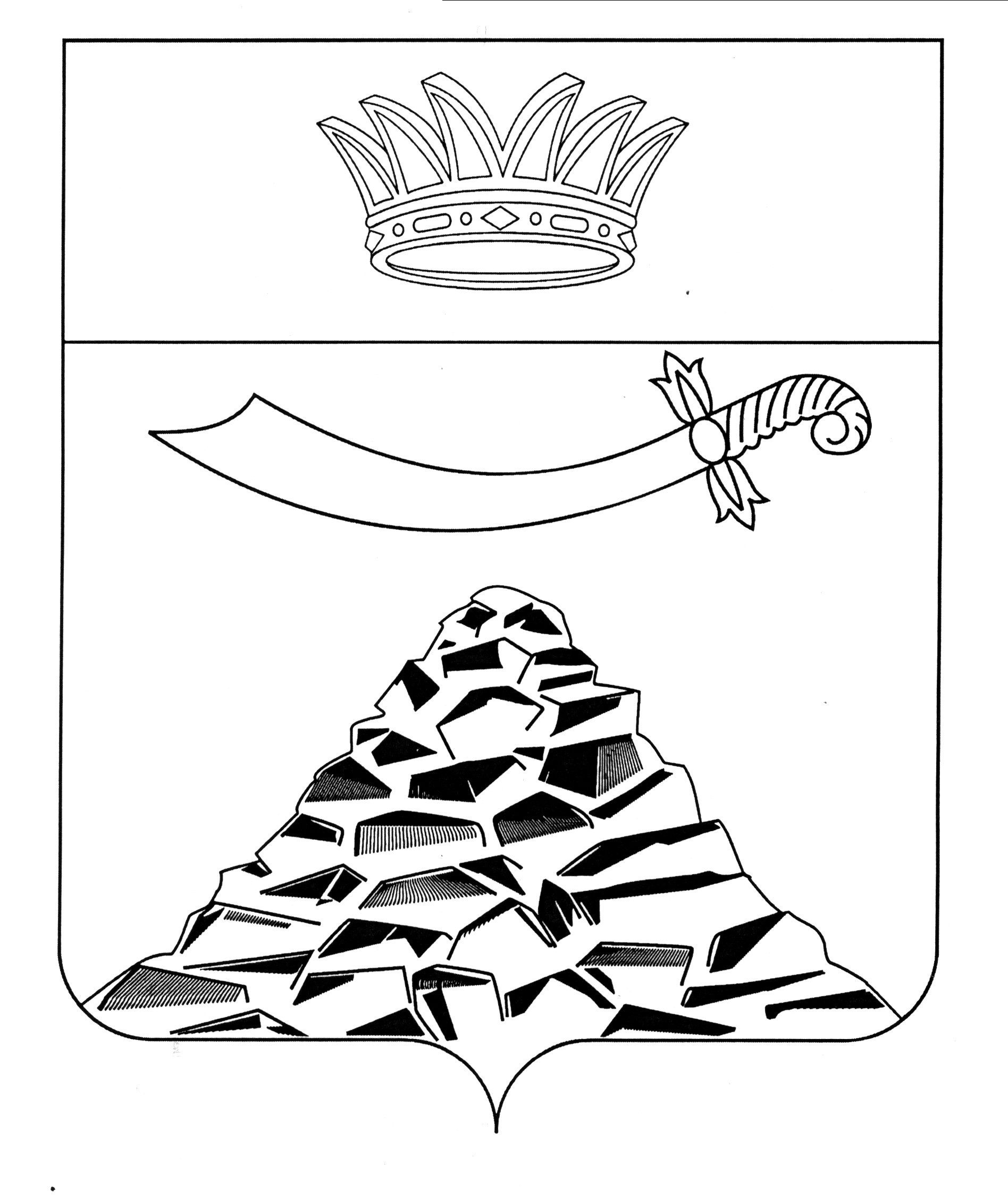 ПОСТАНОВЛЕНИЕАДМИНИСТРАЦИИ МУНИЦИПАЛЬНОГО ОБРАЗОВАНИЯ 
«ЧЕРНОЯРСКИЙ РАЙОН»АСТРАХАНСКОЙ ОБЛАСТИот  15.02.2021г.   № 53       с. Черный ЯрО внесении изменений в состав антитеррористической комиссииМО «Черноярский район», утвержденный постановлением от 19.02.2020 № 62	В связи с кадровыми изменениями  администрация муниципального образования  «Черноярский район» ПОСТАНОВЛЯЕТ:Внести изменения в состав антитеррористической комиссии  МО «Черноярский район», утвержденный  постановлением администрации  МО  «Черноярский район» от 19.02.2020 года № 62, а именно:1. Вывести из состава комиссии:- Ряскова П.А. – начальника  Черноярского  участка «МРСК-Юга» ОАО «Астраханьэнерго»;- Чернова Е.П. – помощника  главы МО «Черноярский район»  2. Ввести в состав комиссии:- Кукушкина А.В. –и.о начальника Черноярского района электрических сетей филиал ПАО «Россети Юг»- «Астраханьэнерго»3. Начальнику организационного отдела администрации МО «Черноярский район» (Суриковой О.В.) разместить настоящее постановление на официальном сайте администрации МО «Черноярский район».Глава района							Д.М. Заплавнов